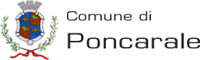 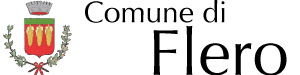 OrganizzanoASSEMBLEA PUBBLICA Martedì 30 giugno 2015 ore 18,30FLEROSala ConsigliarePiazza IV NOVEMBRE, 4per l’illustrazione del nuovo SERVIZIO DI RISTORAZIONE La cittadinanza e agli operatori interessati sono invitati a partecipare.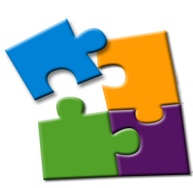 AMBITO DISTRETTUALE N. 3 - BRESCIA ESTAzienda Speciale Consortile per i Servizi alla Persona Sede Amministrativa - Rezzato, via Zanelli, 30- C.A.P. 25086- C.F. e P.IVA 02803260989E-mail: info@pdzbsest.it  Sito: www.pdzbsest.it -tel. 0302794095   fax 0302595155Comuni aderenti:  Azzano Mella, Borgosatollo, Botticino, Capriano Del Colle, Castenedolo, Flero, Mazzano, Montirone, Nuvolento, Nuvolera,  Poncarale, Rezzato, San Zeno Naviglio. 